List of Administrative / Supporting StaffOn Regular BasisOn Contractual Basis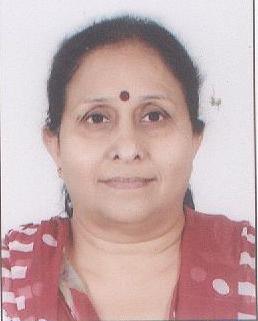 Name : Mrs. Archna SharmaDesignation : Section OfficerEmail ID: archnaa.1961@gmail.comMobile No.: 9711404886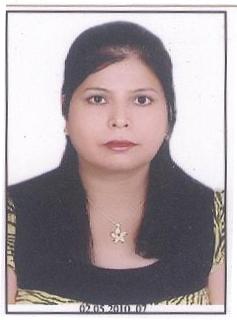 Name: Mrs. Veenu BhatiaDesignation: Senior Personal AssistantEmail ID: vbhatia96@gmail.comMobile No.: 9871069006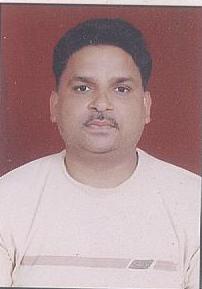 Name : Mr. Krishan KumarDesignation: Laboratory SuperintendEmail ID: krishanacbr@gmail.comMobile No.: 9811730845Name : Mrs. Kavita DharDesignation: Senior Technical AssistantEmail ID: kdhar2003@gmail.comMobile No.: 9990113621Name : Mr. MordhwajDesignation: Technical AssistantEmail ID: mordhwajanand@rediffmail.comMobile No.: 9871045699Name : Mr. NaterpalDesignation: Technical AssistantEmail ID: sanju_com@yahoo.comMobile No.:9999436174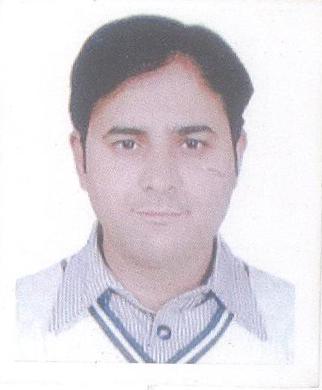 Name : Mr. B.C. PandeyDesignation: AssistantEmail ID: vipinacbr@gmail.comMobile No.: 9999663594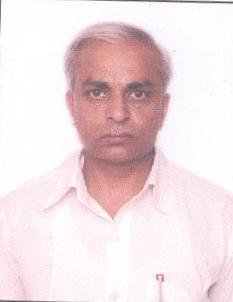 Name : Mr. Mukesh SharmaDesignation: Lab AttendantEmail ID:Mobile No.: 9810747888Name : Mr. Ranvir SinghDesignation: Lab AttendantEmail ID: ranvirsinghacbr@gmail.comMobile No.: 8527074185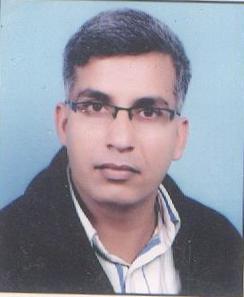 Name : Mr. Vijay SihagDesignation: Library AttendantEmail ID: vijaybauddha@gmail.comMobile No.: 9211368484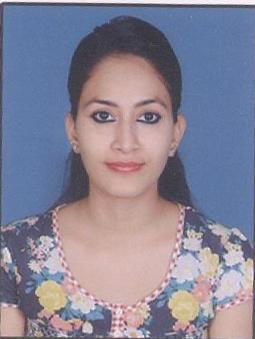 Name : Ms. Chitra JoshiDesignation: JACTEmail ID: chitrajoshi@gmail.comMobile No.:9711318393Name : Mr. Harish Chander Designation: Office AssistantEmail ID: Mobile No.: 9910792918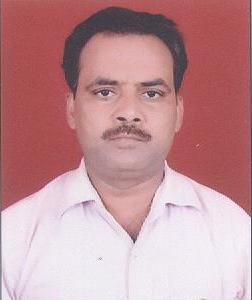 Name : Mr. Kunwar PalDesignation: FarashEmail ID: Mobile No.: 9990142919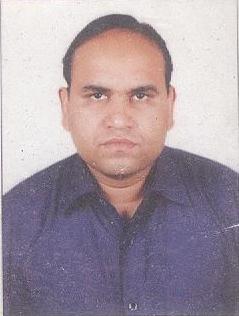 Name : Mr. Parveen KumarDesignation: FarashEmail ID:Mobile No.: 9582951959Name : Mr. Joginder Singh Designation: MaliEmail ID:Mobile No.: 9654706672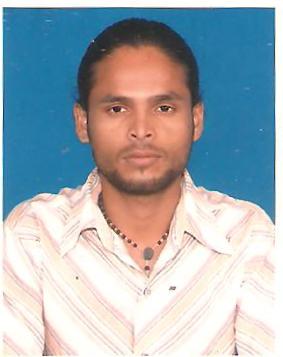 Name : Mr. M.JegatheesanDesignation: ProgrammerEmail ID: jegamcamku@gmail.comMobile No.: 9555161499Name : Dr. Rajesh KumarDesignation: Technical AssistantEmail ID: rajeshkasana83@gmail.comMobile No.:9899846424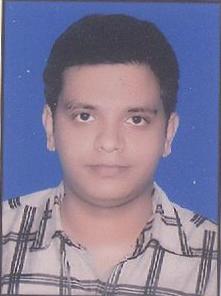 Name : Mr. Sourabh DixitDesignation: Technical AssistantEmail ID: sourabhdixit35@gmail.comMobile No.: 9958510826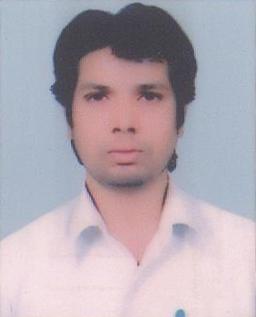 Name : Mr. AshrafDesignation: JACTEmail ID: ashraf201590@gmail.comMobile No.: Name : Mr. Neeraj ThakurDesignation: Library AssistantEmail ID: tneeraj1977@gmail.comMobile No.: 9312840245Name : Mr. Gajender GiriDesignation: MaliEmail ID:Mobile No.: 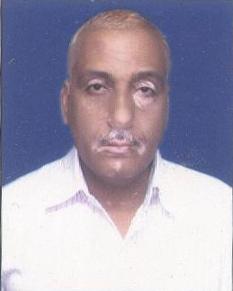 Name : Mr. Anil Kumar ShamaDesignation: Animal House AttendantEmail ID:Mobile No.:Name : Mr. Meetha Lal MeenaDesignation: Animal House AttendantEmail ID:Mobile No.: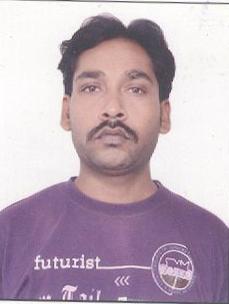 Name : Mr. Ramesh KumarDesignation: Lab AttendantEmail ID:Mobile No.: 9718887263Name : Mrs. KalpanaDesignation: Lab AttendantEmail ID:Mobile No.: